XLIII MUZIČKI FESTIVAL mladih Crne Gore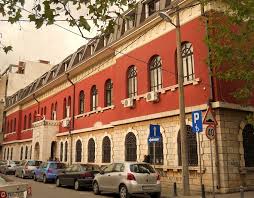 Podgorica, 25-28. April 2016.godineK  O N A Č N I    R E Z U L T A T I                   Predsjednik žirija, Irma Marković	28.april 2016. godine                                                         ______________________________________Disciplina: Klavirski duo             Kategorija: I katDisciplina: Klavirski duo             Kategorija: I katDisciplina: Klavirski duo             Kategorija: I katDisciplina: Klavirski duo             Kategorija: I katR.brPrezime I imeUkupnobodovaNagrada/ Škola124Radojević Nađa, Vesnić Vedad100SPECIJALNA NAGRADAUmjetnička škola za muziku i balet „Vasa Pavić“, Podgorica29Deković Doris, Alić Anastasija98,40ZLATNA LIRAMuzička škola Tivat32Drobnjak Adrijana, Minić Bjanka97,75ZLATNA LIRAMuzička škola „Dara Čokorilo”, Nikšić420Vukotić Nina, Vukašinović Ivana97,20ZLATNA LIRAŠOMO Herceg Novi516Doljanica Ana, Vulović Ana96,20ZLATNA LIRAŠOSMO „Vida Matjan”, Kotor610Vukčević Vedrana, Perović Stasija95,60ZLATNA LIRAŠOSMO „Vida Matjan“, Kotor78Vujičić Sofija, Đurović Aleksa95,50SREBRNA LIRAŠOMO Herceg Novi818Vulović Anđela, Ćatović Luka93,60SREBRNA LIRAŠOSMO „Vida Matjan”, Kotor923Gledić Ena, Vičević Pavo93,20SREBRNA LIRAŠOSMO „Vida Matjan”, Kotor1014Živković Tamara, Vučić Doris92,40SREBRNA LIRAŠOMO Ulcinj1127Stojanović Milica, Kovačević Đorđa92,20SREBRNA LIRAUmjetnička škola za muziku i balet „Vasa Pavić“, Podgorica1217Ivanović Tatjana, Ivanović Natalija91,80SREBRNA LIRAŠOMO Herceg Novi1329Petra Gilić,  Doris Vučinić91,40SREBRNA LIRAUmjetnička škola za muziku i balet „Vasa Pavić“, Podgorica1421Vičević Vedrana, Đurašković Anđela90,80SREBRNA LIRAŠOSMO „Vida Matjan”, Kotor1512Skupnjak Ivana, Filip Aleksandar88,40BRONZANA LIRAMuzička škola Tivat163Đurović Jana, Stojanović Maša87,40BRONZANA LIRAŠOMO „Savo Popović“, Cetinje176Smajlaj Vanesa, Murati Nejra86,80BRONZANA LIRAŠOMO Ulcinj184Matić Nevena, Mandić Nikolina86,60BRONZANA LIRAMuzička škola „Dara Čokorilo”, Nikšić1926Ljuca Ema, Rakonjac Teodora86,60BRONZANA LIRAŠOMO Bijelo Polje2022Rabrenović Milica, Ećo Asija86,50BRONZANA LIRAŠOMO Bijelo Polje2125Obradović Natalija, Stijović Elena86,40BRONZANA LIRAŠOMO Berane2211Kroma Erisa, Suma Anida86,40BRONZANA LIRAŠOMO Ulcinj2319Korać Natalija, Rajović Danijela85,80BRONZANA LIRAŠOMO Berane241Radunović Jakov, Vujović Aleksandra85,60BRONZANA LIRAŠOMO „Savo Popović“, Cetinje2515Dedić Aleksandar, Matković Teodora85POHVALAŠOMO Herceg Novi2613Mišeljić Teodora, Kovačević Lana83,75POHVALAŠOMO Herceg Novi2728Beganović Sara, Kastratović Lidija83,60POHVALAŠOMO Berane285Ratković Elena, Rašković Marija83,60POHVALAŠOMO „Savo Popović“, Cetinje7Krivokapić Katarina, Zgradić Marko0ŠOSMO „Vida Matjan“, Kotor